请各位拟参会专家、学者加入第15届全国振动理论及应用会议交流群，后续相关会议通知将在群里告知！注：（1）入群与会专家学者请修改备注为“姓名-单位”，入群会务组成员请修改备注为“姓名-会务组”；（2）请优先加入小编号群，若显示群已满再往后依次顺延；（3）若显示群链接失效，请联系会务组成员拉您进群。（1群联系人：罗俊，微信号13077397691；2群联系人：陈是扦，微信号csqamy；3群联系人：何庆烈，微信号13650574110）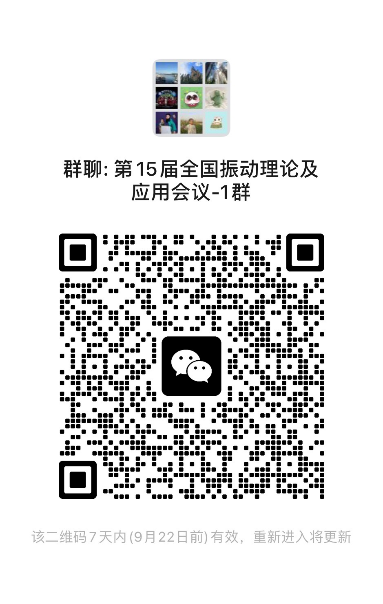 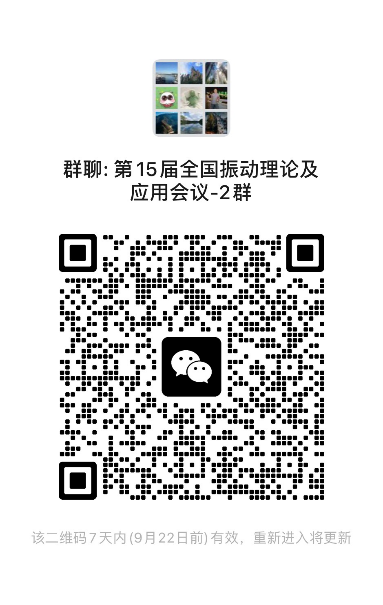 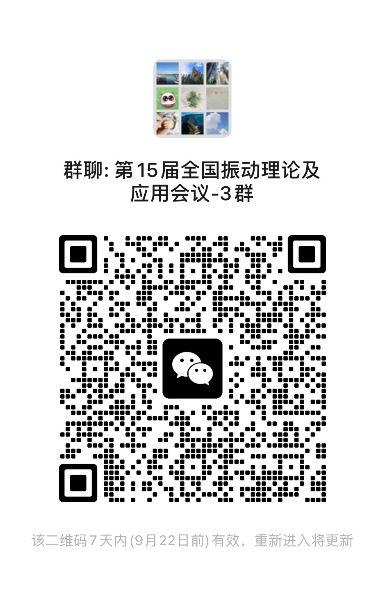 